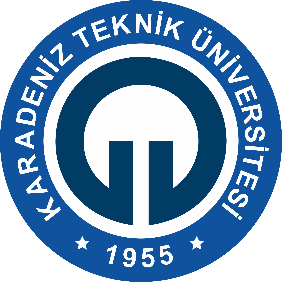 T.C.KARADENİZ TEKNİK ÜNİVERSİTESİTRABZON MESLEK YÜKSEKOKULUELEKTRİK ENERJİ BÖLÜMÜSTAJ DOSYASIAd ve Soyad .........:Numara ................:Sınıf ......................:Staj Türü .............:Başlama Tarihi ...:Bitirme Tarihi .....:İş Günü Sayısı .....: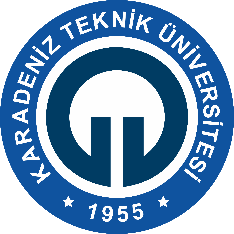 KARADENİZ TEKNİK ÜNİVERSİTESİTRABZON MESLEK YÜKSEKOKULUELEKTRİK ENERJİ BÖLÜMÜSTAJ DOSYASIÖĞRENCİ VE STAJ BİLGİLERİÖĞRENCİ VE STAJ BİLGİLERİÖĞRENCİ VE STAJ BİLGİLERİÖĞRENCİ VE STAJ BİLGİLERİÖĞRENCİÖĞRENCİSTAJSTAJAd ve SoyadStaj TürüNumaraBaşlama – Bitiş TarihiSınıf ve Dönemİş Günü SayısıTelefonİmzaE-PostaİmzaİŞYERİ STAJ YETKİLİSİNİN ONAYIİŞYERİ STAJ YETKİLİSİNİN ONAYIİŞYERİ STAJ YETKİLİSİNİN ONAYINOTLARÖğrencimize gösterdiğiniz ilgi için teşekkür ederiz.Resmi tatil ve bayram günleri ile pazar günleri staj yapılamaz.Onay, bir Elektrik veya Elektrik-Elektronik Mühendisi ya da Teknikeri tarafından yapılmalıdır.Öğrencimize gösterdiğiniz ilgi için teşekkür ederiz.Resmi tatil ve bayram günleri ile pazar günleri staj yapılamaz.Onay, bir Elektrik veya Elektrik-Elektronik Mühendisi ya da Teknikeri tarafından yapılmalıdır.İŞYERİAd ve ÜnvanİŞYERİFaaliyet AlanıİŞYERİTelefonİŞYERİWebİŞYERİAdresSTAJ YETKİLİSİAd ve SoyadSTAJ YETKİLİSİÜnvanSTAJ YETKİLİSİTelefonSTAJ YETKİLİSİE-PostaSTAJ YETKİLİSİTarihSTAJ YETKİLİSİİmza ve KaşeSTAJYER ÖĞRENCİ DEVAM ÇİZELGESİÖĞRENCİÖĞRENCİÖĞRENCİÖĞRENCİÖĞRENCİÖĞRENCİAd ve SoyadAd ve SoyadNumaraNumaraProgramProgramYukarıda kimliği  yazılan öğrenci  ....... / ....... /............  ile ....... / ....... /............  tarihleri arasında toplam  .......... iş günlük stajını tamamlamıştır.Yukarıda kimliği  yazılan öğrenci  ....... / ....... /............  ile ....... / ....... /............  tarihleri arasında toplam  .......... iş günlük stajını tamamlamıştır.Yukarıda kimliği  yazılan öğrenci  ....... / ....... /............  ile ....... / ....... /............  tarihleri arasında toplam  .......... iş günlük stajını tamamlamıştır.Yukarıda kimliği  yazılan öğrenci  ....... / ....... /............  ile ....... / ....... /............  tarihleri arasında toplam  .......... iş günlük stajını tamamlamıştır.Yukarıda kimliği  yazılan öğrenci  ....... / ....... /............  ile ....... / ....... /............  tarihleri arasında toplam  .......... iş günlük stajını tamamlamıştır.Yukarıda kimliği  yazılan öğrenci  ....... / ....... /............  ile ....... / ....... /............  tarihleri arasında toplam  .......... iş günlük stajını tamamlamıştır.STAJYETKİLİSİÜnvanAd ve SoyadÜnvanAd ve SoyadİmzaKaşeYAPILAN İŞYAPILAN İŞTARİH......../......../.............STAJYETKİLİSİÜnvanAd ve SoyadÜnvanAd ve SoyadİmzaKaşeYAPILAN İŞYAPILAN İŞTARİH......../......../.............STAJYETKİLİSİÜnvanAd ve SoyadÜnvanAd ve SoyadİmzaKaşeYAPILAN İŞYAPILAN İŞTARİH......../......../.............STAJYETKİLİSİÜnvanAd ve SoyadÜnvanAd ve SoyadİmzaKaşeYAPILAN İŞYAPILAN İŞTARİH......../......../.............STAJYETKİLİSİÜnvanAd ve SoyadÜnvanAd ve SoyadİmzaKaşeYAPILAN İŞYAPILAN İŞTARİH......../......../.............STAJYETKİLİSİÜnvanAd ve SoyadÜnvanAd ve SoyadİmzaKaşeYAPILAN İŞYAPILAN İŞTARİH......../......../.............STAJYETKİLİSİÜnvanAd ve SoyadÜnvanAd ve SoyadİmzaKaşeYAPILAN İŞYAPILAN İŞTARİH......../......../.............STAJYETKİLİSİÜnvanAd ve SoyadÜnvanAd ve SoyadİmzaKaşeYAPILAN İŞYAPILAN İŞTARİH......../......../.............STAJYETKİLİSİÜnvanAd ve SoyadÜnvanAd ve SoyadİmzaKaşeYAPILAN İŞYAPILAN İŞTARİH......../......../.............STAJYETKİLİSİÜnvanAd ve SoyadÜnvanAd ve SoyadİmzaKaşeYAPILAN İŞYAPILAN İŞTARİH......../......../.............STAJYETKİLİSİÜnvanAd ve SoyadÜnvanAd ve SoyadİmzaKaşeYAPILAN İŞYAPILAN İŞTARİH......../......../.............STAJYETKİLİSİÜnvanAd ve SoyadÜnvanAd ve SoyadİmzaKaşeYAPILAN İŞYAPILAN İŞTARİH......../......../.............STAJYETKİLİSİÜnvanAd ve SoyadÜnvanAd ve SoyadİmzaKaşeYAPILAN İŞYAPILAN İŞTARİH......../......../.............STAJYETKİLİSİÜnvanAd ve SoyadÜnvanAd ve SoyadİmzaKaşeYAPILAN İŞYAPILAN İŞTARİH......../......../.............STAJYETKİLİSİÜnvanAd ve SoyadÜnvanAd ve SoyadİmzaKaşeYAPILAN İŞYAPILAN İŞTARİH......../......../.............STAJYETKİLİSİÜnvanAd ve SoyadÜnvanAd ve SoyadİmzaKaşeYAPILAN İŞYAPILAN İŞTARİH......../......../.............STAJYETKİLİSİÜnvanAd ve SoyadÜnvanAd ve SoyadİmzaKaşeYAPILAN İŞYAPILAN İŞTARİH......../......../.............STAJYETKİLİSİÜnvanAd ve SoyadÜnvanAd ve SoyadİmzaKaşeYAPILAN İŞYAPILAN İŞTARİH......../......../.............STAJYETKİLİSİÜnvanAd ve SoyadÜnvanAd ve SoyadİmzaKaşeYAPILAN İŞYAPILAN İŞTARİH......../......../.............STAJYETKİLİSİÜnvanAd ve SoyadÜnvanAd ve SoyadİmzaKaşeYAPILAN İŞYAPILAN İŞTARİH......../......../.............STAJYETKİLİSİÜnvanAd ve SoyadÜnvanAd ve SoyadİmzaKaşe